Business student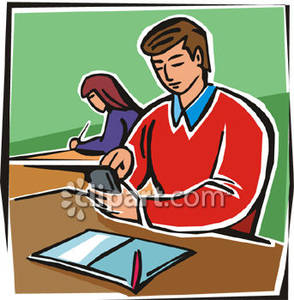 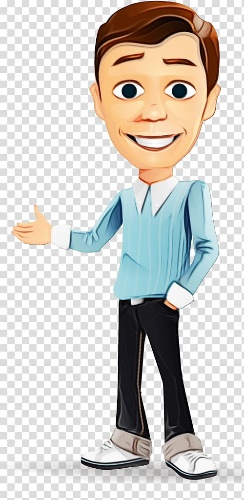 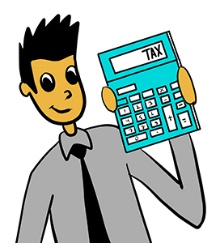 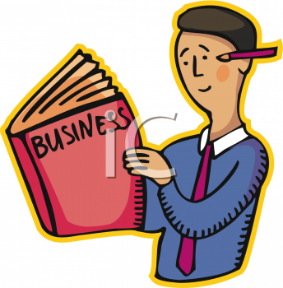 Geography student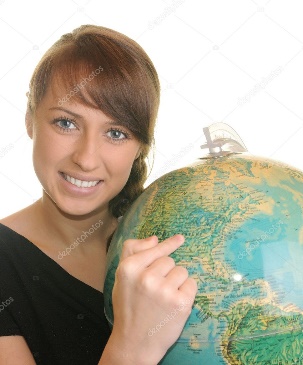 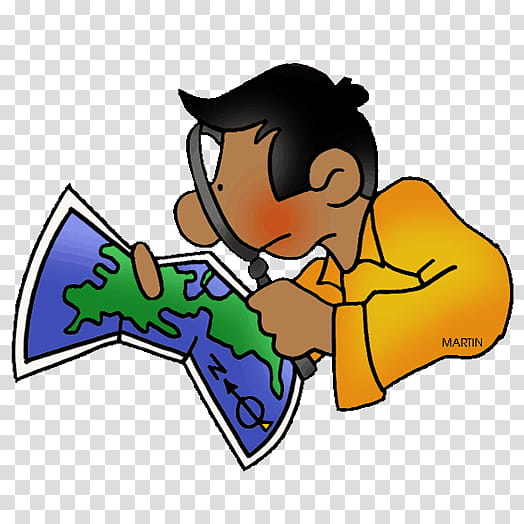 History student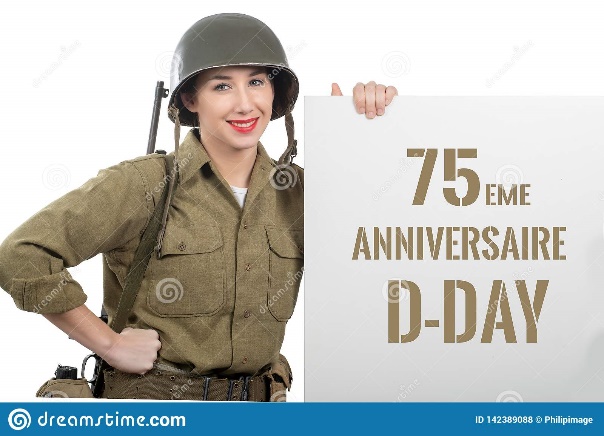 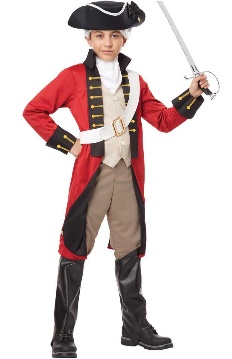 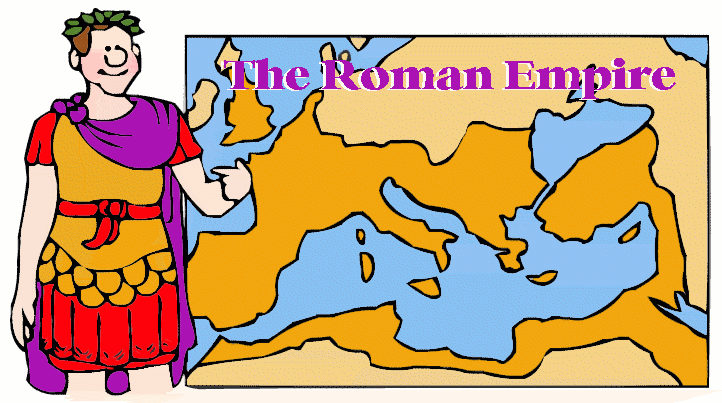 Society and culture student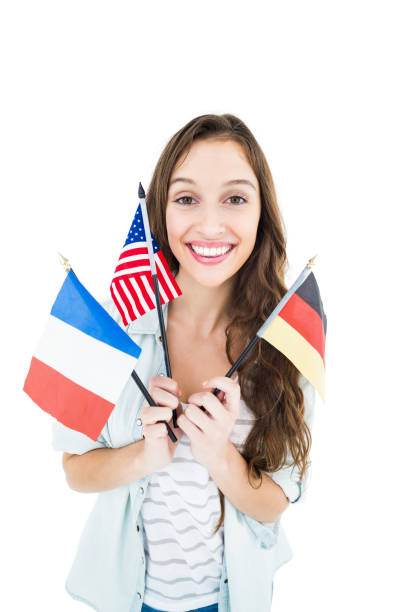 